Publicado en Madrid el 23/08/2021 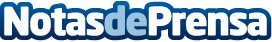 Delivinos Urban Gourmet presenta 13 mitos y propiedades del vino blancoSe ha dicho que el mejor vino blanco es un tinto, que da dolor de cabeza y que es para mujeres. Los blancos no son vinos de segunda, de hecho, reciben los mismos galardones que el resto de vinos en las diferentes categorías. Delivinos, una de las mejores y más especiales tiendas de referencia en el mercado gourmet de Madrid, descubre los muchos beneficios que tiene el vino blanco tanto para la mesa como para la salud. www.delivinosweb.comDatos de contacto:Delivinos Urban Gourmet 652 46 29 31Nota de prensa publicada en: https://www.notasdeprensa.es/delivinos-urban-gourmet-presenta-13-mitos-y Categorias: Nacional Gastronomía Sociedad Madrid Restauración http://www.notasdeprensa.es